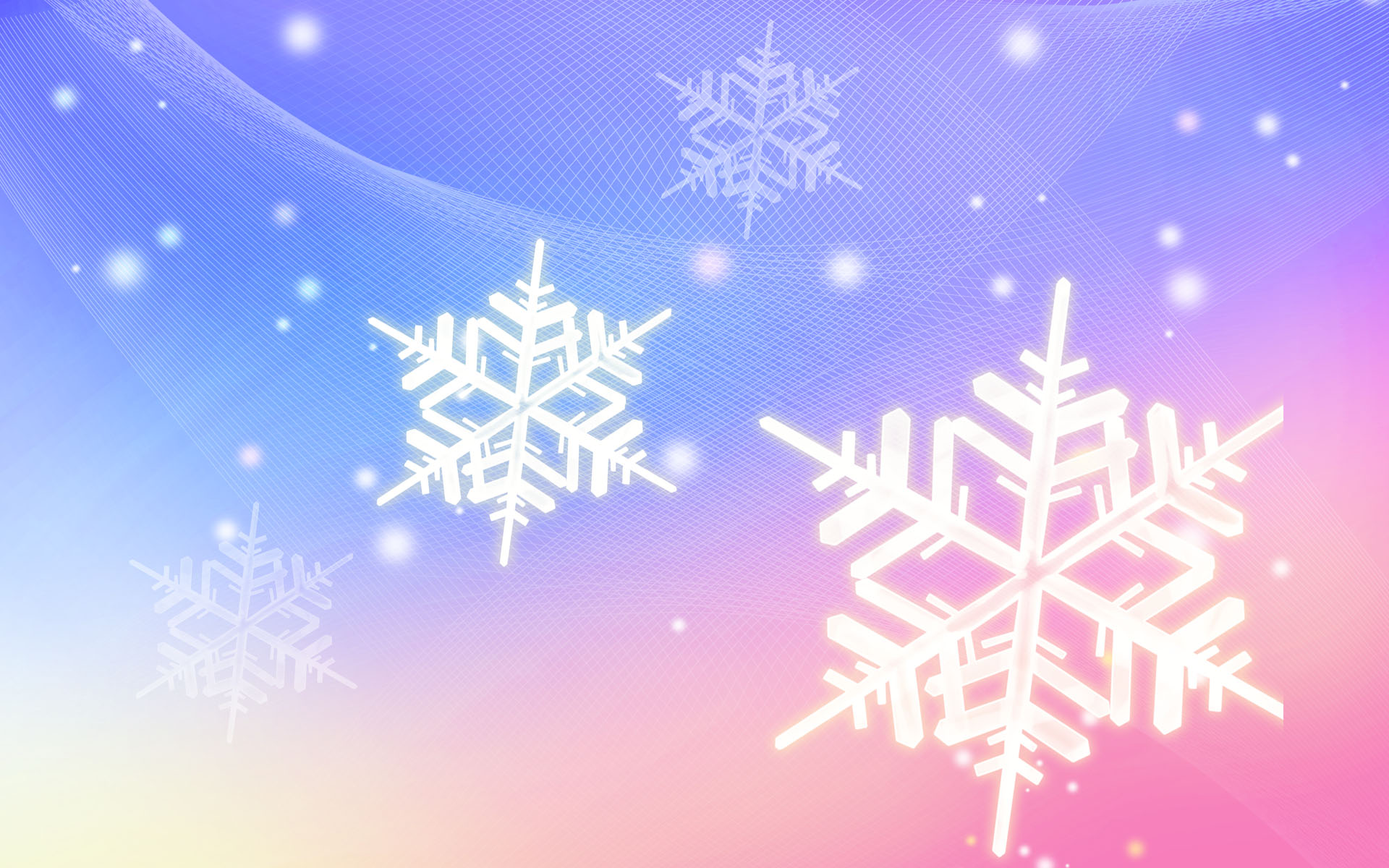 Задачи:познакомить детей с нетрадиционной техникой рисования солью;создать условия для свободного экспериментирования;учить строить круговой узор из центра, симметрично располагая элементы на лучевых осях;использовать в узоре разнообразные прямые, округлые линии формы;Материалы: бумажные квадраты голубого (синего) цвета, толстые кисти для клея, тарелочки с мелкой солью, клей, клеёнки, салфетки.Ход НОД:Воспитатель: Дети, что это такое? (Показывает разнообразные снежинки).(Ответы детей)Воспитатель: Как образуются снежинки?Снежинки состоят из кристаллов. Снежные кристаллы образуются в очень холодных облаках высоко над поверхностью земли. На больших высотах, где температура воздуха достигает -40 градусов, водяной пар, принесенный туда ветром,  замерзает, и образует кристаллики льда. Из них и образуются снежинки.Воспитатель: Послушайте стихотворение С.Баруздина «Снежинки»Зима снегами вьюжится
С утра и дотемна.
Снежинки вьются, кружатся 
У нашего окна.

Как - будто звезды искрами
Рассыпались кругом.
Несутся, серебристые,
Заглядывают в дом.

То в комнату попросятся,
То снова убегут,
За стеклами проносятся,
На улицу зовут.Воспитатель: Дети, а вы хотите нарисовать снежинки?(Ответы детей)Чем, ребята, можно нарисовать снежинки?(Ответы детей)Воспитатель: А не хотели бы вы порисовать клеем и солью? Давайте попробуем? Это очень интересно и совсем нетрудно. Сейчас мы с вами немножко отдохнём, а потом за дело.ФизкультминуткаС неба падают снежинкиКак на сказочной картинке.Будем их ловить рукамиИ покажем дома маме.(Дети поднимают руки над головой и делают хватательные движения, словно ловят снежинки)А вокруг лежат сугробы,Снегом замело дороги.(Потягивания – руки в стороны)Не завязнуть в поле чтобы,Поднимаем выше ноги.(Ходьба на месте, колени высоко поднимаются)Вон лисица в поле скачет,Словно мягкий рыжий мячик.(Прыжки на месте)Ну а мы идём, идём(Ходьба на месте)И к себе приходим в дом(Дети садятся) .Воспитатель: Дети, все снежинки разные, но в основе имеют общую форму – восемь лучей, расходящихся из одной точки. Посмотрите, посередине ставлю точку и провожу в стороны шесть лучей. А теперь превращаю снежинку в волшебное кружево. Придумайте свой сказочный узор, который бы мог нарисовать на окне мороз.(Показ выполнения работы: сначала берём кисти и жирным слоем клея рисуем снежинку. Затем берём мелкую соль и присыпаем нарисованную снежинку солью. Даём ей высохнуть. Остатки соли стряхиваем).А теперь за работу!!!Воспитатель:Какие красивые снежинки, и все они такие разные! Давайте полюбуемся снежинками товарищей.